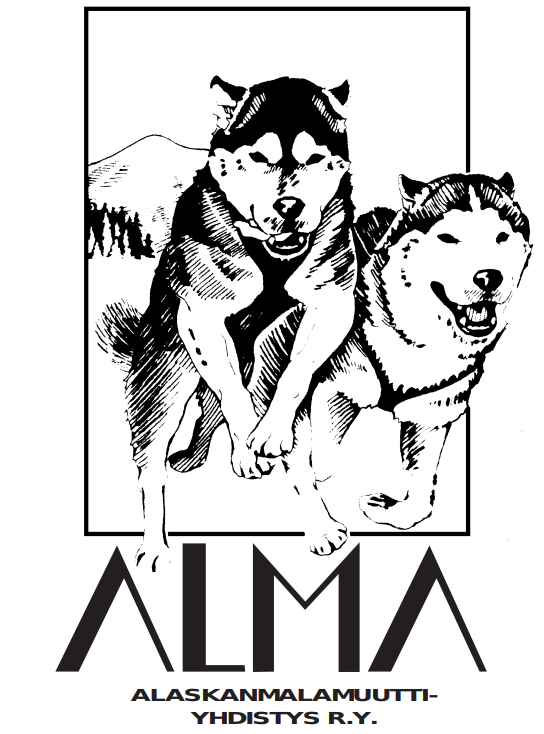 Sulanmaan valjakkokilpailut, ALMA Off Snow 2022			Paikka: Kisakangas, Oulunsalo (Oulu) os. Kylänpuolentie 752, Oulu (pysäköintialue Papinjärventie 379, Oulu)Aika: 8.-9.10.2022 Tuomari: Eeva ÄijäläREK-kokeen tuomari: Toni Miettinen Kilpailupäällikkö: Reima Saapunki Säännöt: IFSS/VUL ja SKL REK-koesäännöstöLähtölistat ja tulokset: www.alaskanmalamuuttiyhdistys.fi Luokat: DR4 2 x 4,5 km DR4J 2 x 4,5 km (ikäraja 14-18v)DS2 2 x 4,5 km DS1 2 x 4,5 km DS1J 2 x 3 km (ikäraja 14 – 18v)DBM 2 x 4, 5kmDBW 2 x 4,5 kmDBMJ 2 x 4,5 km (ikäraja 16-18v)DBWJ 2 x 4,5 km (ikäraja 16-18v)DCMJ 2 x 3km (ikäraja 14-18v)DCWJ 2 x 3km (ikäraja 14-18v)Harrasteluokat: (vain lauantaina)DS1H 2 km DS2H 2 kmDCH 2 km 	Lasten luokat: Pikkulasten juoksuluokka noin 100m (ilmainen, ilmoittautuminen paikan päällä) sunnuntainaOsallistumismaksut: Kansalliset luokat DS1, DS2, DR4, DBM, DBW: 30 € Harrasteluokat DS1H, DS2H, DCH: 20 € Nuorten ja junioreiden luokat: DCMJ, DCWJ, DBMJ, DBWJ, DS1J, DR4J: 10 €REK-koe luokissa DS2 (ei siperianhuskyille) ja DR4 (Ei DR4J)Koemaksu 50,- / valjakko, sisältäen kilpailumaksun Kilpailun ulkopuolella kokeeseen osallistuvan uramaksu 90,- / valjakko *Järjestävän seuran (ALMA) jäsenille alennus -5 € / luokkaTilille: FI55 5282 0120 1560 03, OKOYFIHH Saaja: Alaskanmalamuuttiyhdistys ry Viite: 4051Kilpailuiden yhteydessä ajetaan Alaskanmalamuuttiyhdistyksen sulanmaan mestaruuksista ja luokissa DS1, DS2 ja DR4 palkitaan erikseen parhaat malamuuttivaljakot, mikäli niihin osallistuu vähintään 3 valjakkoa / luokka.Ilmoittautumiset kilpailuun ja REK-kokeeseen 2.10. mennessä: Sähköisen lomakkeen kautta, joka löytyy Alaskanmalamuutti yhdistyksen www-sivuilta tai FB-tapahtumasta.Lisätiedot ja tiedustelut koetoimitsija Mari Heinonen, mari.j.heinonen (at) gmail.com tai puh. 050 378 0973 (iltaisin klo 16 jälkeen).Ilmoittautuessasi sinun tulee ladata ilmoittautumisen mukaan sirulista pdf, excell- tai word-tiedostona sekä ilmoittaa verkkopankin arkistointitunnus osallistumismaksun maksamisesta. Sirulistapohjan löydät esim. Alaskanmalamuuttiyhdistyksen www-sivuilta.  Huomioithan, että mikäli osallistut REK-kokeeseen, tulee sirulistan olla vuoden 2020 jälkeen päivitetty pohja (pohjassa koetulos merkintä kohdat).*Huom! Kilpailussa koirien ikäraja on 18kk kaikissa luokissa, mutta mikäli DR4 luokissa kilpailija haluaa osallistua REK-kokeeseen koiralla, joka on 15kk, mutta ei vielä 18kk REK-koesäännösten mukaisesti, starttaa valjakko kokeeseen kilpailun ulkopuolella ja osallistujan on tällöin suoritettava erillinen uramaksu. Uramaksu sisältää myös koemaksun. Maksu on valjakkokohtainen. Muuta: Mikäli kilpailuluokassa on vähemmän kuin 5 osallistujaa, luokkia voidaan yhdistää. Jokaisella kilpailijalla on oltava käytössään oma kärry, tms. Lähtöjärjestystä ei tulla muuttamaan yhteisten kärryjen takia. Järjestäjä pyrkii huomioimaan kilpailun aikatauluja laatiessaan useampaan luokkaan osallistuvat kilpailijat, mutta kilpailija on itse vastuussa siitä, monessako luokassa voi kilpailla annettujen aikataulujen puitteissa.  Virallisiin luokkiin osallistuvalla kilpailijalla on oltava kilpailulisenssi ja vakuutus. Lisenssi tulee esittää kilpailupaikalla joko sähköisesti tai tulostettuna. Lisätietoja vakuutuksesta ja lisenssistä löydät www.vul.fi Harrasteluokkiin mahdollista osallistua ilman lisenssiä, kilpailunjärjestäjän hankkimalla kilpailukohtaisella vakuutuksella. Järjestäjä hankkii vakuutuksen etukäteen, hinta kilpailijalle 10 €. Vakuutuksen tarve tulee kertoa ilmoittautumisen yhteydessä ja maksaa ilmoittautumisen yhteydessä. Noudatamme kilpailupaikalla valtiovallan ja viranomaisten suosituksia koronatartuntojen torjunnasta. Ethän saavu kilpailemaan, jos sinulla on koronaoireita. Tarkistathan koirasi kilpailuoikeuden jo ennen ilmoittautumista. IFSS:n sääntöjen mukaan kaikkien kilpailuun osallistuvien koirien tulee olla 1. kilpailupäivänä vähintään 18kk ikäisiä. Voit tarkistaa muut sääntömuutokset VUL:n sivuilta. Muistathan tarkistaa myös koiran rokotukset.Alustava aikataulu:LauantaiKilpailun toimisto avoinna ilmoittautumisille 	klo 7.30 – 9.50Rataselostus ja ajajienkokous 			klo 9.00Ensimmäisen luokan startit 				klo 10.01.Luokkien välissä n. 15 – 30min tauotHarrasteluokat kilpaillaan lauantainaSunnuntaiKilpailun toimisto avoinna     				klo 7.30 - 8.30Ensimmäinen startti 					klo 9.00Pikkulasten luokka viimeisen maaliintulon jälkeenPalkintojen jako 					n. klo 15.Järjestäjä pidättää oikeuden muutoksiin.Kilpailuamme sponsoroi: Partioaitta, Alaska Brands, Järvi-Suomen Kalatuote Oy,  Kennel-Rehu ja Chia De Gracia 